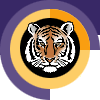 Rochester INSTITUTE OF TECHNOLOGYMinor Program proposal form College of Applied Science & TechnologyDepartment of Packaging Science Name of Minor: Flexible PackagingBrief description of the minor to be used in university publications 1.0 Minor Program Approvals	2.0 Rationale: A minor at RIT is a related set of academic courses consisting of no fewer than 15 semester credit hours leading to a formal designation on a student's baccalaureate transcript How is this set of academic courses related?3.0 Multidisciplinary involvement:If this is a multidisciplinary minor spanning two or more academic units, list the units and their role in offering and managing this minor. 4.0 Students ineligible to pursue this minor:The purpose of the minor is both to broaden a student's college education and deepen it in an area outside the student’s major program. A minor may be related to and complement a student’s major, or it may be in a completely different academic/professional area.   It is the responsibility of the academic unit proposing a minor and the unit’s curriculum committee to indicate any home programs for which the minor is not a broadening experience.  Please list below any home programs whose students will not be allowed to pursue this minor, provide the reasoning, and indicate if this exclusion has been discussed with the affected programs:5.0 Minor Program Structure, Sequence and Course Offering Schedule:Describe the structure of the proposed minor and list all courses, their anticipated offering schedule, and any prerequisites.  All minors must contain at least fifteen semester credit hours;  Minors may be discipline-based or interdisciplinary; In most cases, minors shall consist of a minimum of two upper division courses (300 or above) to provide reasonable breadth and depth within the minor;   As per New York State requirements, courses within the minor must be offered with sufficient frequency to allow students to complete the minor within the same time frame allowed for the completion of the baccalaureate degree;Provide a program mask showing how students will complete the minor.Narrative of Minor Program Structure:Policy Name: D1.1 MINORS POLICY 1. DefinitionA minor at RIT is a related set of academic courses consisting of no fewer than 15 semester credit hours leading to a formal designation on a student's baccalaureate transcript. The purpose of the minor is both to broaden a student's college education and deepen it in an area outside the student’s major program. A minor may be related to and complement a student’s major, or it may be in a completely different academic/professional area.   It is the responsibility of the academic unit proposing a minor and the unit’s curriculum committee to indicate any home programs for which the minor is not a broadening experience.  In most cases, minors shall consist of a minimum of two upper division courses to provide reasonable breadth and depth within the minor.   2. Institutional parameters Minors may be discipline-based or interdisciplinary; Only matriculated students may enroll in a minor;At least nine semester credit hours of the minor must consist of courses not required by the student's home program; Students may pursue multiple minors.  A minimum of nine semester credit hours must be designated towards each minor; these courses may not be counted towards other minors;The residency requirement for a minor is a minimum of nine semester credit hours consisting of RIT courses (excluding "X" graded courses); Posting of the minor on the student's academic transcript requires a minimum GPA of 2.0 in each of the minor courses; Minors may not be added to the student's academic record after the granting of the bachelor's degree. 3. Development/approval/administration processes Minors may be developed by faculty at the departmental, inter-departmental, college, or inter-college level. As part of the minor development process: students ineligible for the proposed minor will be identified; prerequisites, if any, will be identified; Minor proposals must be approved by the appropriate academic unit(s) curriculum committee, and college curriculum committee(s), before being sent to the Inter-College Curriculum Committee (ICC) for final consideration and approval.The academic unit offering the minor (in the case of interdisciplinary minors, the designated college/department) is responsible for the following: enrolling students in the minor (as space permits); monitoring students progress toward completion of the minor; authorizing the recording of the minor's completion on student's academic records; granting of transfer credit, credit by exam, credit by experience, course substitutions, and advanced placement; responding to student requests for removal from the minor.As per New York State requirements, courses within the minor must be offered with sufficient frequency to allow students to complete the minor within the same time frame allowed for the completion of the baccalaureate degree. 4. Procedures for Minor revisionIt is the duty of the college curriculum committee(s) involved with a minor to maintain the program’s structure and coherence.  Once a minor is approved by the ICC, changes to the minor that do not have a significant effect on its focus may be completed with the approval of the involved academic unit(s) and the college curriculum committee(s).  Significant changes in the focus of the minor must be approved by the appropriate academic unit(s) curriculum committee(s), the college curriculum committee(s) and be resubmitted to the ICC for final consideration and approval.(4/30/14; rev 5/31/16 jm)	For CAST reference only file screenshot edits/bulletin corrections originally submitted May 2016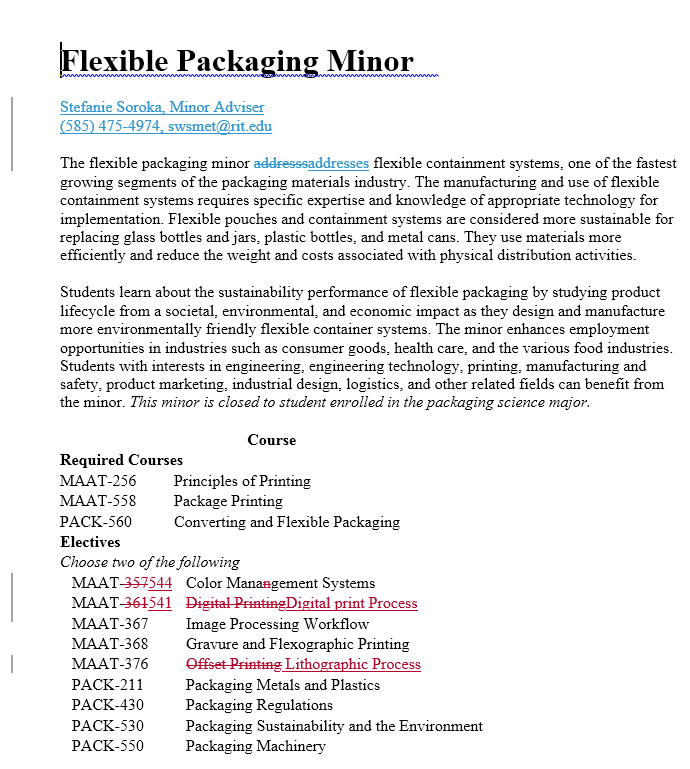 The flexible packaging minor addresses flexible containment systems, one of the fastest growing segments of the packaging materials industry. The manufacturing and use of flexible containment systems requires specific expertise and knowledge of appropriate technology for implementation. Flexible pouches and containment systems are considered more sustainable for replacing glass bottles and jars, plastic bottles, and metal cans. They use materials more efficiently and reduce the weight and costs associated with physical distribution activities.Students learn about the sustainability performance of flexible packaging by studying product lifecycle from a societal, environmental, and economic impact as they design and manufacture more environmentally friendly flexible container systems. The minor enhances employment opportunities in industries such as consumer goods, health care, and the various food industries. Students with interests in engineering, engineering technology, printing, manufacturing and safety, product marketing, industrial design, logistics, and other related fields can benefit from the minor. This minor is closed to student enrolled in the packaging science major.Approval request date:Approval granted date:Academic Unit Curriculum CommitteeCollege Curriculum Committee Fall 2015 (late notification of CIAS catalog changes)Inter-College Curriculum CommitteeThese courses are directly related to the process by which flexible packaging is produced and distributed.  They address order-to-delivery lead times and issues surrounding color matching and shelf appearance in industry.  The Flexible Packaging minor will include courses offered from the Department of Packaging Science and School of Print Media.  Both core and elective classes in the minor will be offered by both departments.The Packaging Science department will be responsible for managing this minor.  This minor is closed to students majoring in Packaging Science as the classes offered are specific to the Packaging Industry. Packaging students will be able to take classes from the School of Print Media as a technical elective focus area.  A student in this minor will be required to take three core classes and choose two electives from the list below.Course Number & TitleSCHRequiredOptionalFallSpringAnnual/BiennialPrerequisitesCOREMAAT 256 Principles of Printing3XXANNUALNone MAAT 558 Package Printing3XXANNUALNonePACK 560 Converting & Flexible Packaging3XXANNUALCHMG-131 or equivalent courseELECTIVES CHOOSE 2:MAAT 544Color Management Systems3XXANNUALNoneMAAT 541 Digital Print Process3XXANNUALNoneMAAT 367 Image Processing Workflow3XXANNUALNoneMAAT 368 Gravure & Flexographic Printing3XXANNUALMAAT 206 or MAAT 256MAAT 376  Lithographic Process3XXANNUALMAAT 206 or MAAT 256PACK 211Packaging Metals & Plastics3XXXANNUALNonePACK 430 Packaging Regulations3XXXANNUALPACK 211PACK 530 Packaging Sustainability & the Environment3XXANNUALNonePACK 550 Packaging Machinery3XXANNUALNoneTotal credit hours:15 sch (9 sch core credits and 6 sch approved electives)